Муниципальное автономное дошкольное образовательное учреждение детский сад № 327Сценарийинтегрированной непосредственно-образовательной деятельности с детьми старшей группы на тему «Уральские самоцветы»	Воспитатель: Соботюк Е.С.Высшая квалификационная категория2023 годг. Екатеринбург «Любовь к родному краю, знание его истории основа, на которой только и может осуществляться рост духовной культуры всего общества…»Д.С.Лихачев.Актуальность: В настоящее время воспитание достойного гражданина, который знает и любит свою Родину, является главным социальным и государственным приоритетом в области образования. Одним из важнейших принципов образования является возрождение и развитие национальной культуры, духовно – нравственных ценностей народа.То, что будет заложено в ребенка в дошкольном возрасте, сыграет немаловажную роль в будущем. Образование, нравственные принципы, культурные приоритеты, знания -  всё это воздействует на развитие общества в целом. Для воспитания гражданских чувств, чувства любви к Родине, родному краю важно знакомить детей с поэтами и писателями родного края, с их произведениями. На Урале есть много прекрасных поэтов и писателей, которые написали сказы, стихи, рассказы, многие из них раскрывают быт уральцев. Именно они рассказывают в своих произведениях о жизни нашего края, о его особенностях и традициях, о тех, кто проживал с ними на одной территории, как они жили. Знакомство с творчеством наших писателей - это основа и фундамент для формирования знаний о родном крае. Для формирования нравственных и культурных ценностей детям очень важно накапливать знания о своем родном крае, чтобы в будущем появился интерес к самостоятельному изучению данной темы. Данное занятие позволит показать детям неповторимый, чарующий Урал, расширить  знания о камнях - самоцветах. Дети познакомятся с природными ископаемыми родного края - Уральской земли, богатой своей историей, своими мастерами и умельцами, своими писателями - сказителями, камнями – самоцветами. Обобщить представление детей о родном крае, о его богатствах.Цель:обогатить знания детей об Уральских самоцветах, их свойствах и особенностях, познакомить с профессией ювелира.Задачи:Воспитывать умение понимать и ценить красоту неживой природы родного края, прививать любовь и гордость за свою малую Родину.Содействовать формированию и развитию познавательного интереса, умений и навыков дошкольников.Стимулировать детей на проявление инициативности и самостоятельности в продуктивной деятельности при реализации замысла.Развивать умения детей отвечать на вопросы, применять знания, полученные ранее.Развивать фантазию, творческое воображение.Развивать зрительно-двигательную и мелкую моторику рук.Форма организации: групповая, работа в подгруппах.Предварительная работа:Чтение сказов П.П.Бажова, рассказывание детьми отрывков; Знакомство с биографией П.П.Бажова; Просмотр мультфильмов: «Серебряное копытце», «Огневушка-поскакушка», «Каменный цветок» Рассматривание иллюстраций, коллекций уральских камней и изделий из них.Методы и приемы: Технология сотрудничества (обучения во взаимодействии) основана на использовании различных методических стратегий и приемов моделирования ситуаций реального общения и организации взаимодействия учащихся в группе (в парах, в малых группах) с целью совместного решения коммуникативных задач.Технология коллективной творческой деятельности включает социально-полезную направленность деятельности -  организация выставок творческого мастерства.Наглядные методы  - наблюдение, умение вглядываться в иллюстрации, фото, рассматривать экспонаты выставки.Практические методы  - конструирование из различных материалов, изготовление поделок из различного материала, экспериментированиеИгровой метод Беседа Рассказ Приёмы вызывающие интерес;Приём обследования; Приём сравнения;Словарная работа: мастерская, лупа, умельцы мастеровые, малахит, агат и названия других ювелирно-поделочных камней, представленных на выставке.Планируемые результаты: проявляют интерес к  уральским самоцветам; умеют в ходе обсуждения высказывать свою точку зрения, делиться своими открытиями, обмениваться новыми знаниями, тем чему научились, что получилось; систематизируют и получат новые знания о профессии ювелира, учатся применять их с пользой на практике, в играх.
Материалы и оборудованиеВыставка изделий из ювелирно-поделочных камней;Кукла в костюме хозяйки медной горы;Шкатулка с камнем;Набор для знакомства с поделочными камнями;Бисер (крупный, мелкий разного цвета), бусинки, стразы; Пластиковые дощечки, заготовки значков, салфетки;Шкатулка;Таблица исследования камня;Набор камней (один камень на ребенка) для опытов;Колонка;Музыка для физминутки и для творческой деятельности;Лупы;Ёмкость  с водой;Ложка;Салфетки;Цветные карандаши;Синельная проволока;Образцы ювелирных изделий;Пинцеты;Нарукавники.Система оценивания результатов: Вопросы, подводящие итог занятия, отвечая на которые у детей появляется возможность осознать свои достижения и проблемы: Что им больше всего понравилось и запомнилось?Что было самое сложное?О чем новом сегодня узнали?Чему вы научились?О чем бы вы рассказали маме или папе?Чему бы вы смогли научить малышей?Выставка детских работ – дети могут, смотря на работы других детей, оценить свою работу самостоятельноСовместное придумывание названий работам, представленным на выставке – способствует осознанию самого яркого, главного, ценного, запоминающегося в работе.Работа была опубликована в журнале для воспитателей и педагогов ДОУ «Воспитатель детского сада» https://www.vospitatelds.ru/categories/1/articles/9441 Ход занятия:Воспитатель читает стихотворение:«Гордое имя Урал»Найдёшь ли прекрасней уральского края?Здесь горные реки в ущельях играют,Здесь горы в зелёных, лохматых уборах,Прозрачные воды шумят на озёрах,Здесь золотом, хлебом богата земля,Кругом самоцветы, железо, руда,Живут здесь умельцы мастеровые,Из камня цветы вырезают живые.Слова здесь не ценят, а ценят дела,Чтоб дружбою крепла уральцев семья.Здесь сказы Бажова все помнят и знают,Рябинка листвою тихонько качает.Любимый Урал!Не даром, ты гордостью Родины стал! -Ребята, вы обратили внимание, на то кто к вам пришел?(кукла в костюме хозяйки медной горы). А кто может сказать из какого она произведения? (Малахитовая шкатулка) Кто автор сказа? (П.Бажов)- Я принесла шкатулку, а что в ней мы сейчас с вами узнаем. Мне  потребуются помощник, чтобы определить, что лежит в сундучке. Сейчас кто-то из вас ощупает предмет,  но нам не скажет, даже если узнает его. Вы сами попробуете догадаться, задавая вопросы. Кто станет моим помощником,мы узнаем с помощью считалки. Один, два, три, помогать мне будешь ты.Ребенок ощупывает лежащий в шкатулке камень.Дети задают вопросы, ориентируясь на таблицу (Приложение 1):Это живое или неживое?Это холодное или теплое?Это плотное или рыхлое?Это тяжелое или легкое?Это гладкое или шершавое?-Дети, вы догадались, что находится в шкатулке? (ответы детей).-Хорошо, послушайте внимательно загадку, я думаю, она точно поможет вам отгадать, что находится в шкатулке.В сережках у мамы огнем он горитВ пыли на дороге ненужным лежит,Меняет он форму, меняет он цвет,А в стройке годится на тысячи лет.Он может быть мелкий - в ладошке лежать.Тяжелый, большой – одному не поднять.Кто, дети, загадку мою отгадал?Кто этот предмет по приметам узнал?  (Камень)-Верно! Это камень!Мы с вами живем на Урале, а чем же славится наш край? Самоцветами!Наш регион славится большим разнообразием минеральных рудников, высоким качеством камней, их красотой. Урал — родина многих минералов.Уральские самоцветы – это группа камней, которые добываются на границе между Европой и Азией. В стихотворении, которое я вам рассказала, в самом начале есть слова «умелые мастеровые» – это люди, которые жили  рядом с местами добычи самоцветов и работали на горном производстве, то есть добывали и обрабатывали драгоценные камни. Отгадайте загадку, с каким камнем-самоцветом мы сейчас познакомимся.Этот камень нежный с Урала. Ярким цветом зелёным манит.Я только недавно узнала, Что камень  зовут…малахитМалахит – является настоящей гордостью Урала. Из-за высокого содержания меди камень приобрел пестрый зеленый окрас. Причем разные оттенки чередуются в виде нитей или колец. Самоцвет используют для создания украшений и облицовочных плит, которыми инкрустируют стены, шкатулки, столы.В нем виден и огонь, и дым,
Он может быть и моховым, В глуби мохнатым,
Бывает и небесно-голубым,
И красно-бурым, Витьевато-полосатым.Станет лучшей из наград
Чудесный камушек ….агат.Агат относят к полудрагоценным камням. Он один из самых известных среди них, ведь этот минерал не одну тысячу лет используется для изготовления украшений и считается ювелирно-поделочным камнем.Предлагаю рассмотреть все самоцветы из шкатулки и провести с ними небольшие эксперименты (приложение 2).Возьмите в руки камень. Приложите его к своей щеке. Какой он температуры: теплый или холодный? (холодный). А сейчас согрейте его своим дыханием. Приложите сейчас. Стал ли он теплее? (Стал) Значит (ответы детей)– камень имеет свойство нагреваться.Рассмотрите свои камни. Какой у них цвет и форма? (называют) Это значит(ответы детей)–у разных камней различные цвет и форма.Потрогайте свои камни, погладьте их. Какие они на ощупь? (называют). Значит(ответы детей)–поверхность у камней может быть разная – гладкая или шершавая.А теперь давайте надавим на них, покатаем в руках. Что-то изменилось? Значит (ответы детей)–камни какие? (Прочные, твердые)А будут ли они плавать? Сейчас мы с вами это и проверим. Опускайте свои камни в воду. Что произошло? (они утонули). Значит(ответы детей)–они тяжелые, в них нет воздуха.Динамическая пауза.Из камней можно изготавливать различные предметы и украшения. Какие украшения вы знаете (ответы детей).Поиграем в игру «Собери бусы». Необходимо собрать бусы по схеме. (Детям раздаются картонные бусины разного размера и цвета. Воспитатель показывает схему, дети под весёлую музыку находят места для своих бусин в общей цепочке). (Приложение 3)Теперь продолжим дальше узнавать о камнях.В нашей группе есть музей изделий из Уральских самоцветов. Посмотрим, что же находится в этом музее. (Дети рассматривают поделки и ювелирные украшения из уральских самоцветов, делятся впечатлениями)Кто придал камню огранку и нужную форму, чтобы получились красивые украшения? Кто соединил камень и металл в одно целое? (Ответы детей).Этим занимается ювелир. Русское слово «ювелир» происходит от французского joyau — «сокровище», которое, в свою очередь восходит к латинскому jocellum — «драгоценность». Немецкое Juwelier можно перевести как «драгоценный камень». Ювелир-мастер – это человек, изготавливающий ювелирные украшения из драгоценных металлов и камней.Ювелирная работа требует вкуса, мастерства, терпения и умения работать и с металлами, и с камнями. Камни обычно попадают к ювелиру необработанными, они не блестят, не сверкают множеством разнообразных граней. Мастера шлифуют камни, придают им красивую форму, блеск, обрамляют оправой — и тогда они становятся настоящими произведениями искусства.А вы хотите стать ювелирами?(Ответы детей).У каждого ювелира есть свое рабочее место – мастерская. Вы можете выбрать мастерскую по своему вкусу. В первой— изготавливают браслеты и кольца (синельная проволока, пластилин, бусины, стразы и т.п.), у вас есть возможность самим создать уникальные кольцо или браслет. Во второй – создают из драгоценных камней неповторимые броши (значки, пластилин, бисер, различные бусины и т.д.).В третьей мастерской создают эскизы для будущих ювелирных изделий – рисуют их на бумаге красками, карандашами, фломастерами. В какую мастерскую вы хотели бы отправиться? (дети расходятся по центрам)В мастерских начинается работа над созданием уникальных ювелирных изделий. Для вашего удобства на столах есть карточки-схемы (приложение 4), которые подскажут вам, как и в какой последовательности работать с материалами. Вспомним технику безопасности: К работе с кисточкой или карандашом можно приступать только с разрешения воспитателя группы.При работе с кисточкой и карандашом строго запрещается: брать их в рот, засовывать в ухо, нос, глаза себе или соседу, размахивать ими, ломать, выщипывать ворсинки из кисточки, класть в непредназначенное для них место, рисовать на теле или одежде как своей, так и соседа, бросаться ими.В случае не исправностей у кисточки или карандаша обратиться за помощью к воспитателю.Во время работы с кисточкой и карандашом стараться сохранять правильную позу и осанку.После работы с карандашом, поместить его в предназначенное место заточенной стороной вверх.После работы с кисточкой, ее вымыть и поставить в предназначенное место ворсинками вверх.Ни в коем случае не брать в рот (в нос, ухо) пластилин, синельную проволоку, бусины. Если кто из детей заметил такое, обязательно сказать воспитателю.После окончания работы тщательно вымыть руки, вытереть насухо.Через некоторое время я предложу вам продемонстрировать свои украшения и поделиться своими впечатлениями. (Дети расходятся по интересующим их мастерским, включается музыка для творческой деятельности, и приступают к созданию своих работ) Звенит звонок. Ювелиры,  расскажите друг другу, какие украшения у вас получились. Что вам понравилось сегодня, а что вызвало у вас трудности? (Примерный список вопросов в системе оценки занятия)Что вы будете делать со своими украшениями? (Ответы детей - унесу домой, пополню экспозицию музея, подарю подруге и т.п.)Предлагаю вам оформить выставку ювелирных украшений, сделанных вашими руками. Ювелир свое рабочее место всегда держит в порядке и нам нужно прибрать за собой, контейнеры с материалами поставим в центр изодеятельности и вы сможете в любое время по своему желанию продолжить работу.Приложение 1ВопросыПриложение 2Схема обследования камнейПриложение 3Приложение 4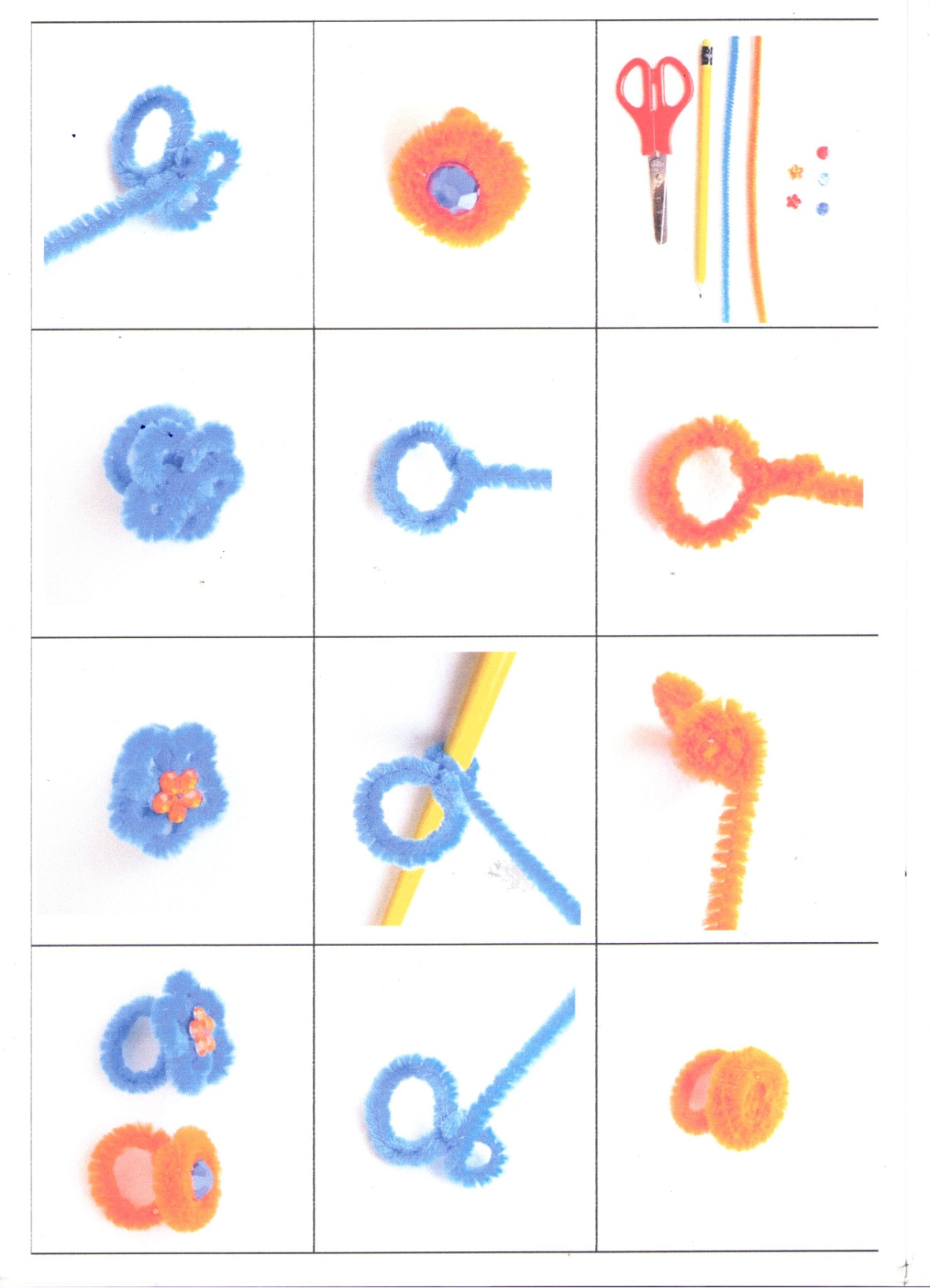 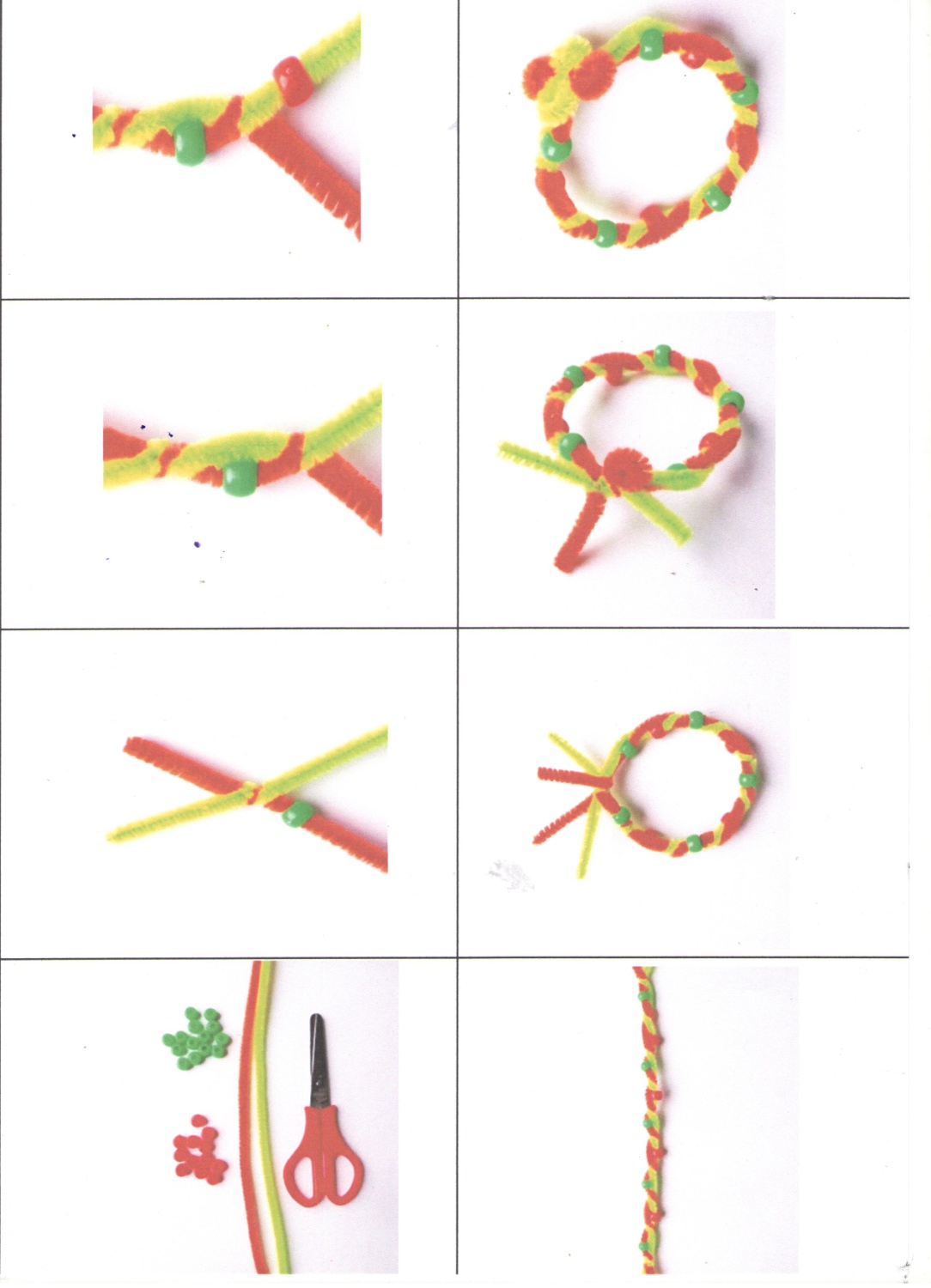 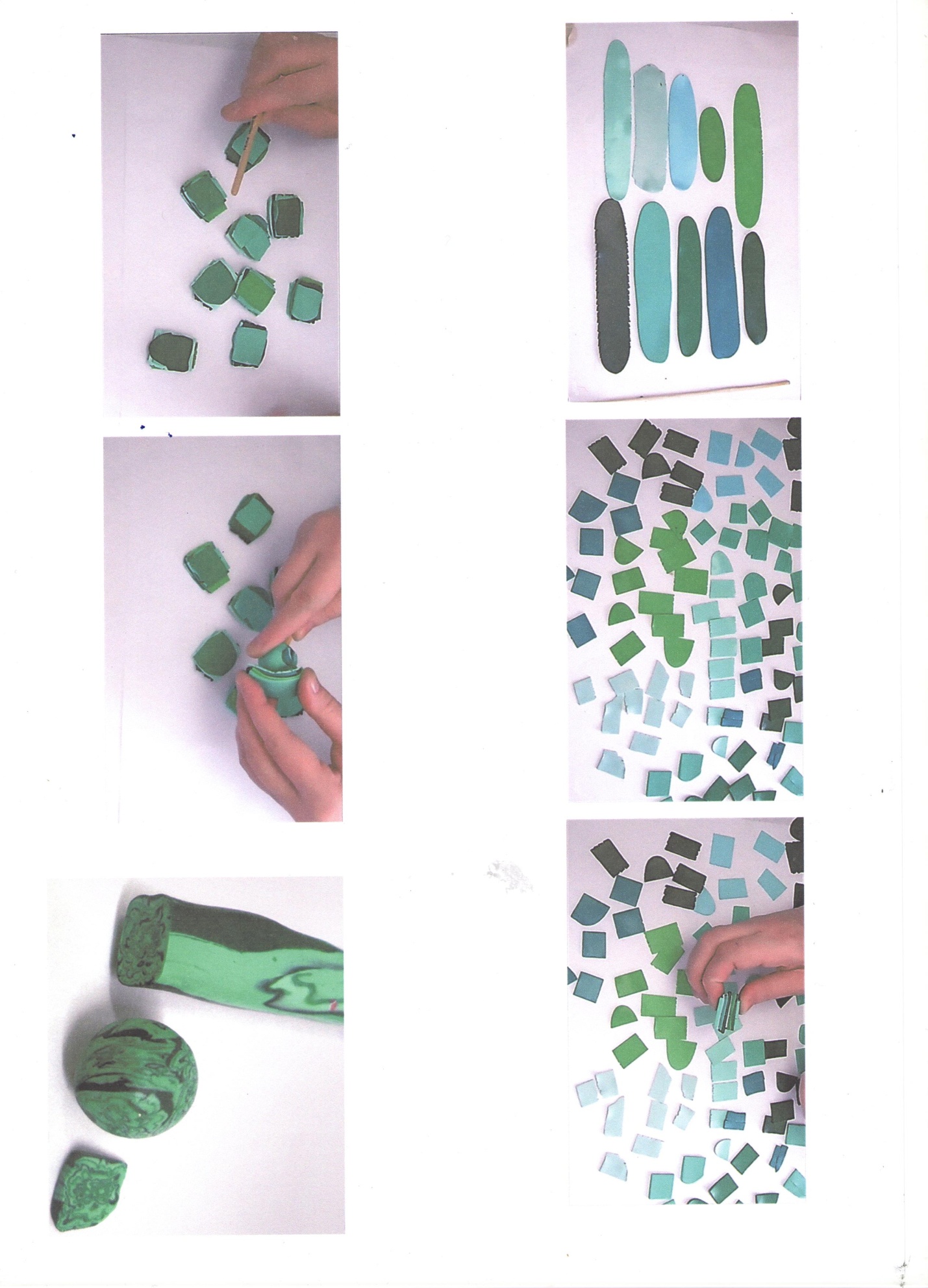 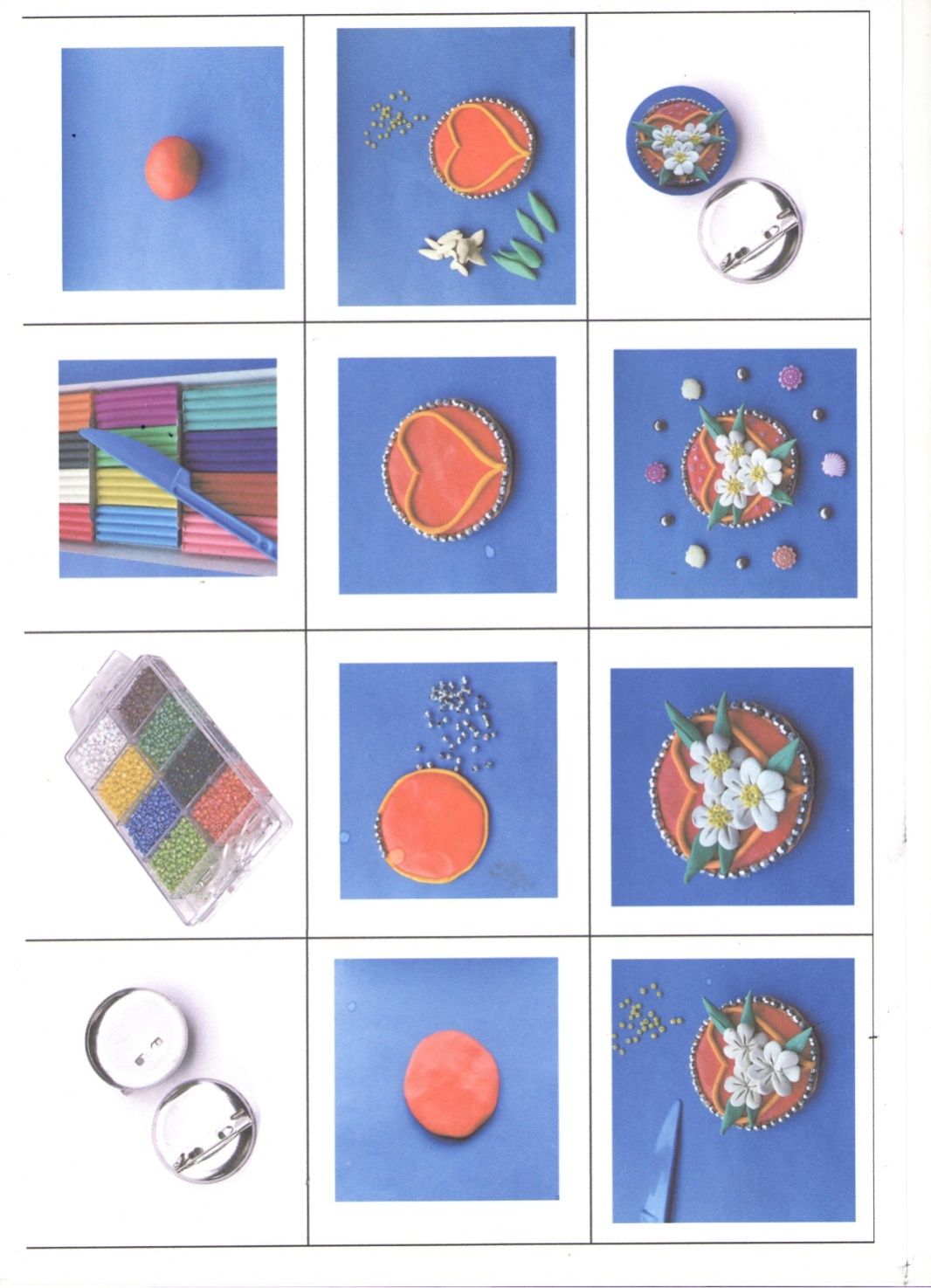 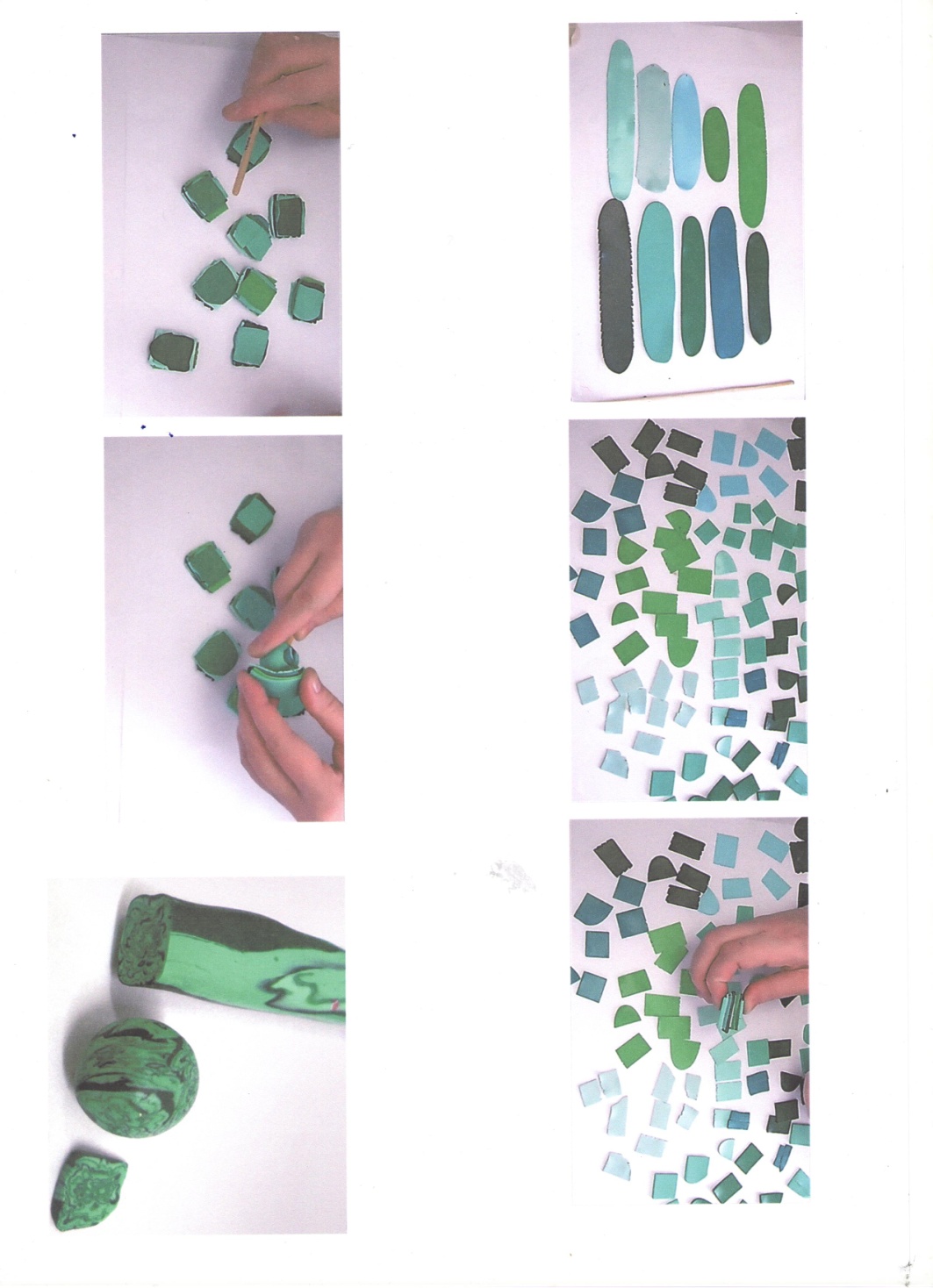 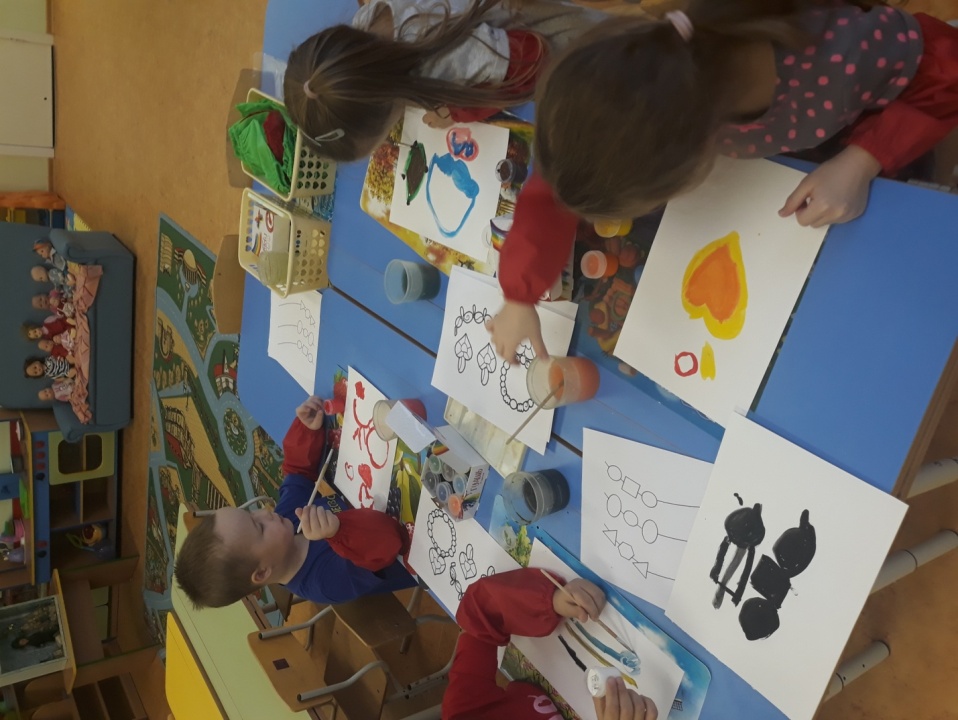 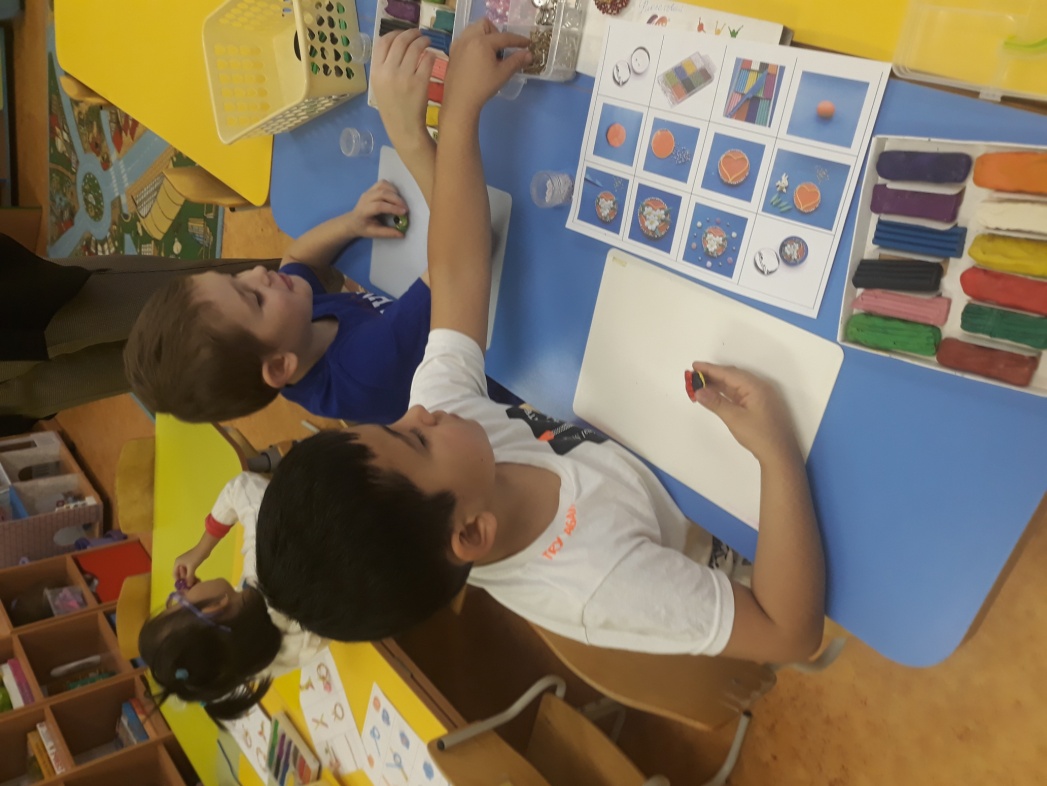 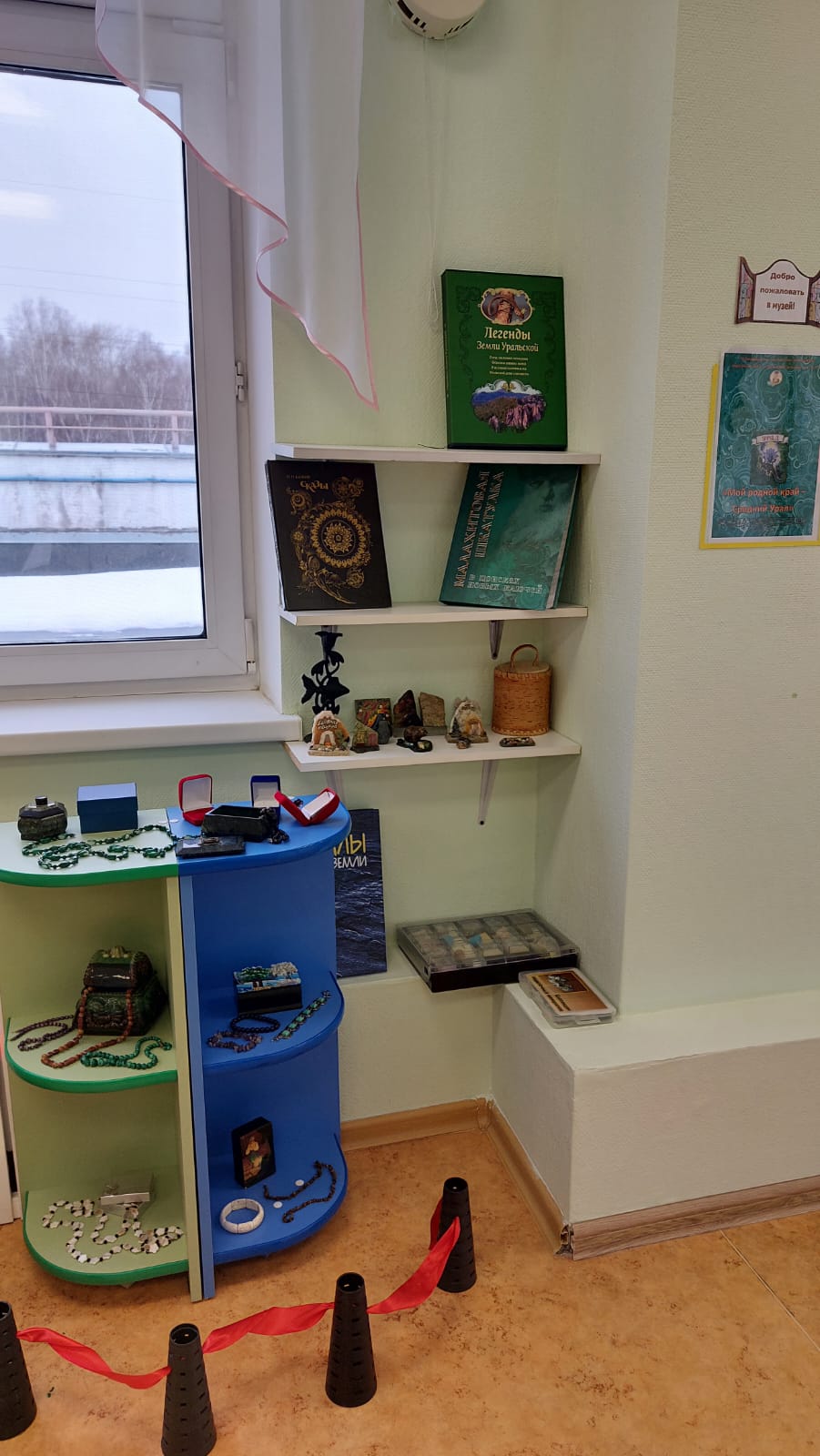 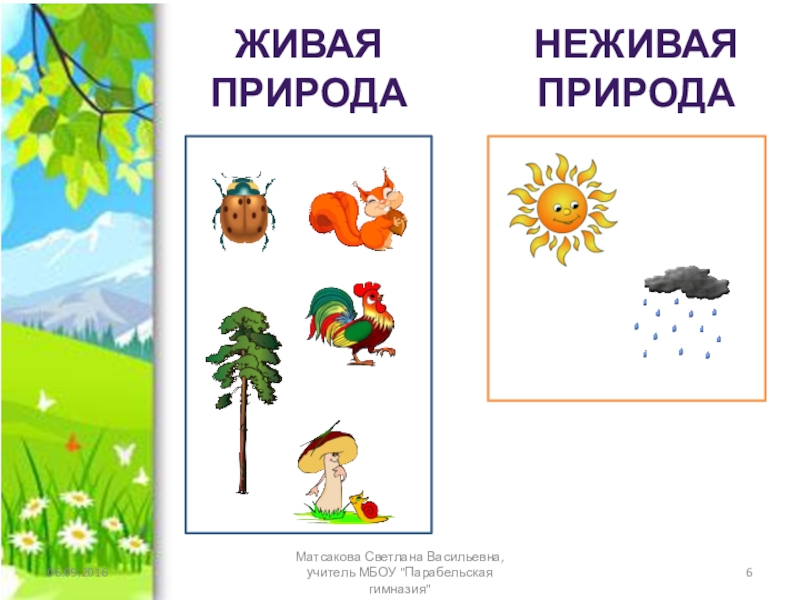 Живое?Неживое?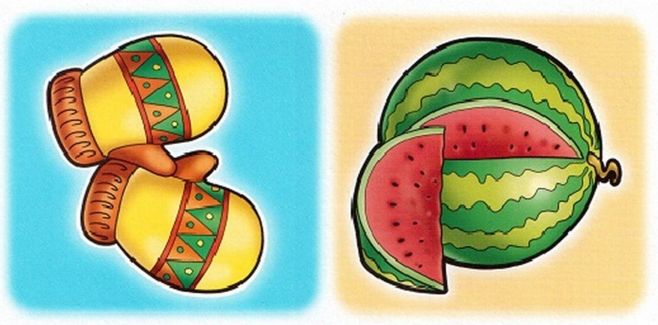 Несъедобное?Съедобное?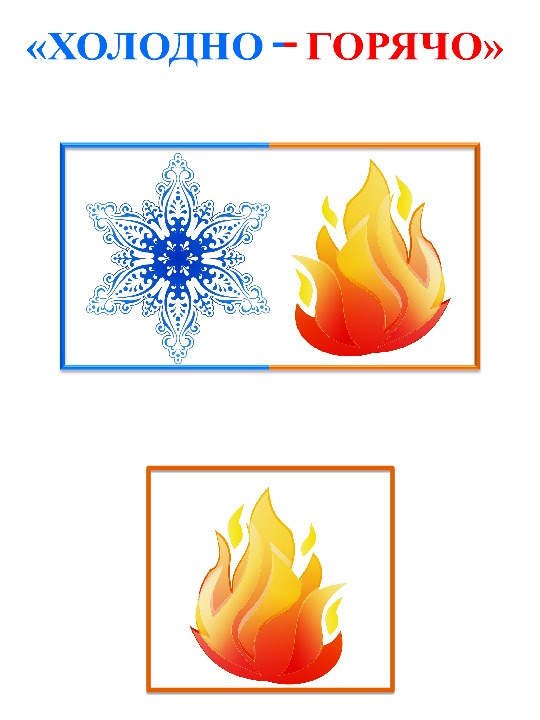 Холодное?Теплое?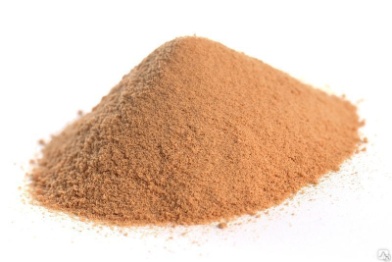 Рыхлое?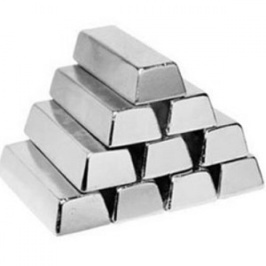 Плотное?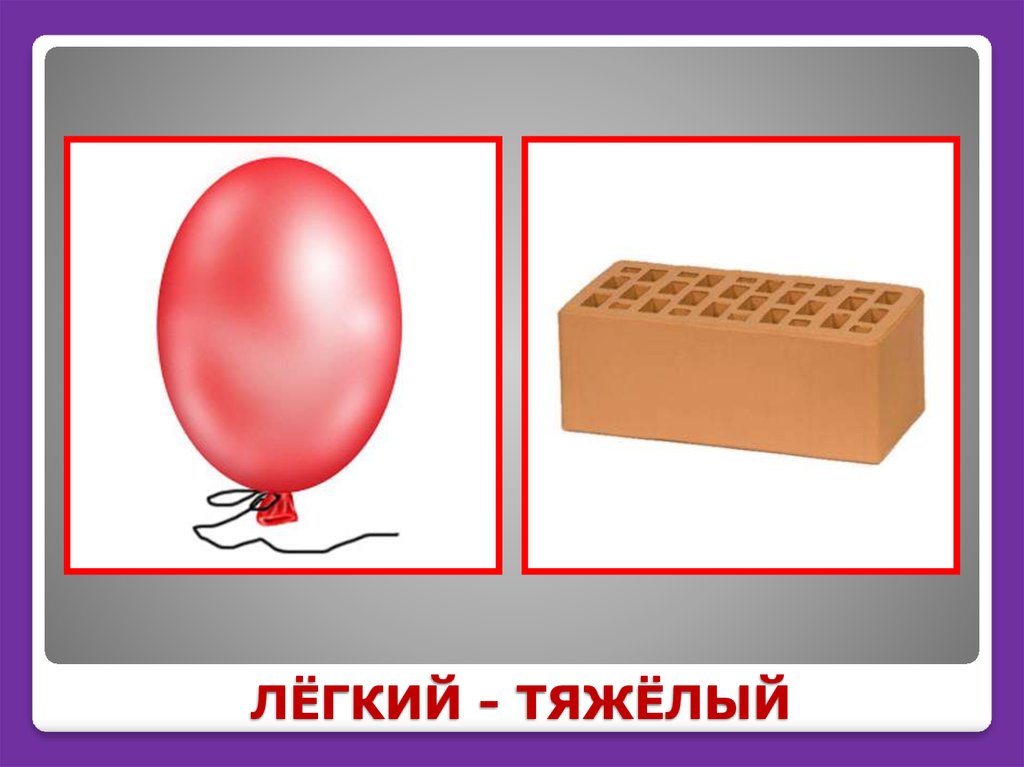 Легкое?Тяжелое?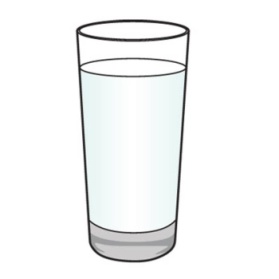 Гладкое?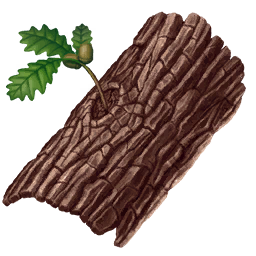 Шершавое?Начало опытаДействиеРезультат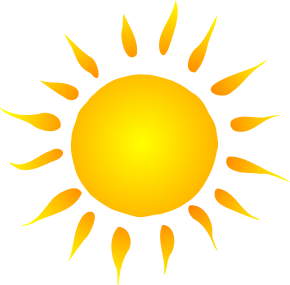 ВыводКамень холодный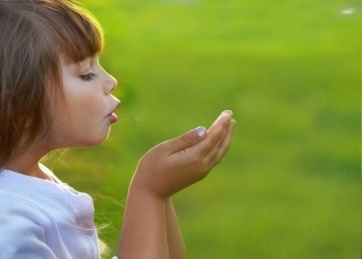 Подышать на каменьСтал теплый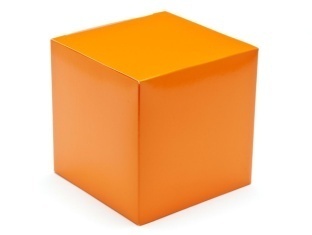 Какая форма?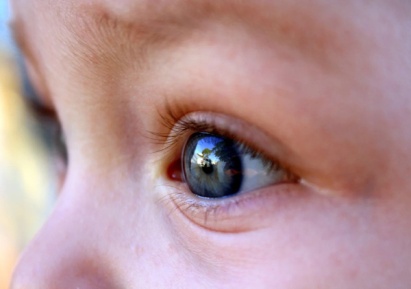 Рассмотреть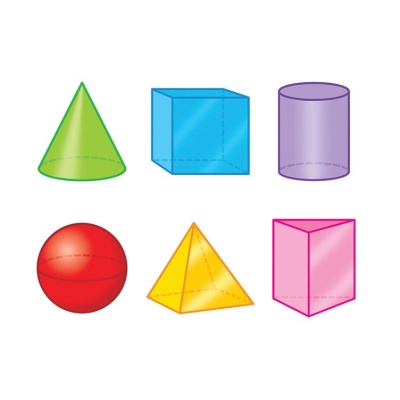 Разная форма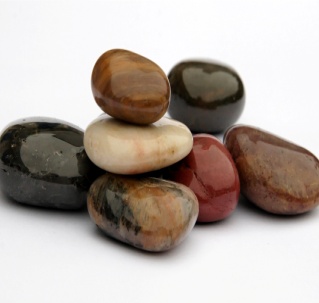 Какая поверхность?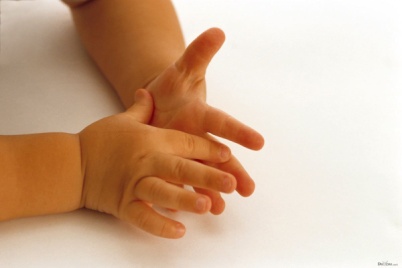 Потрогать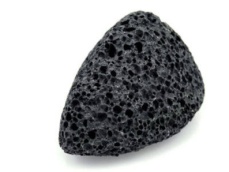 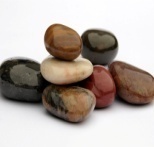 Гладкие и шершавые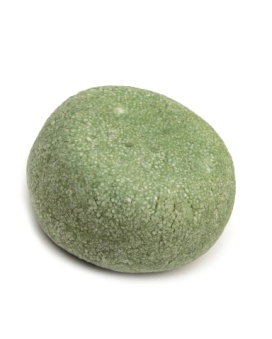 Твердый или мягкий?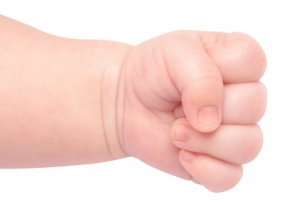 Постучать, надавитьТвердыеПлавает или тонет?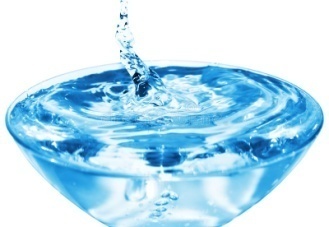 Опустить в воду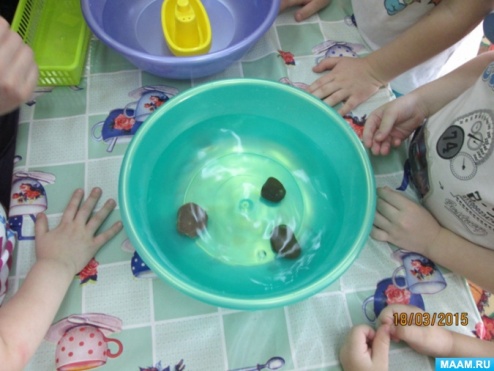 Камни тонут